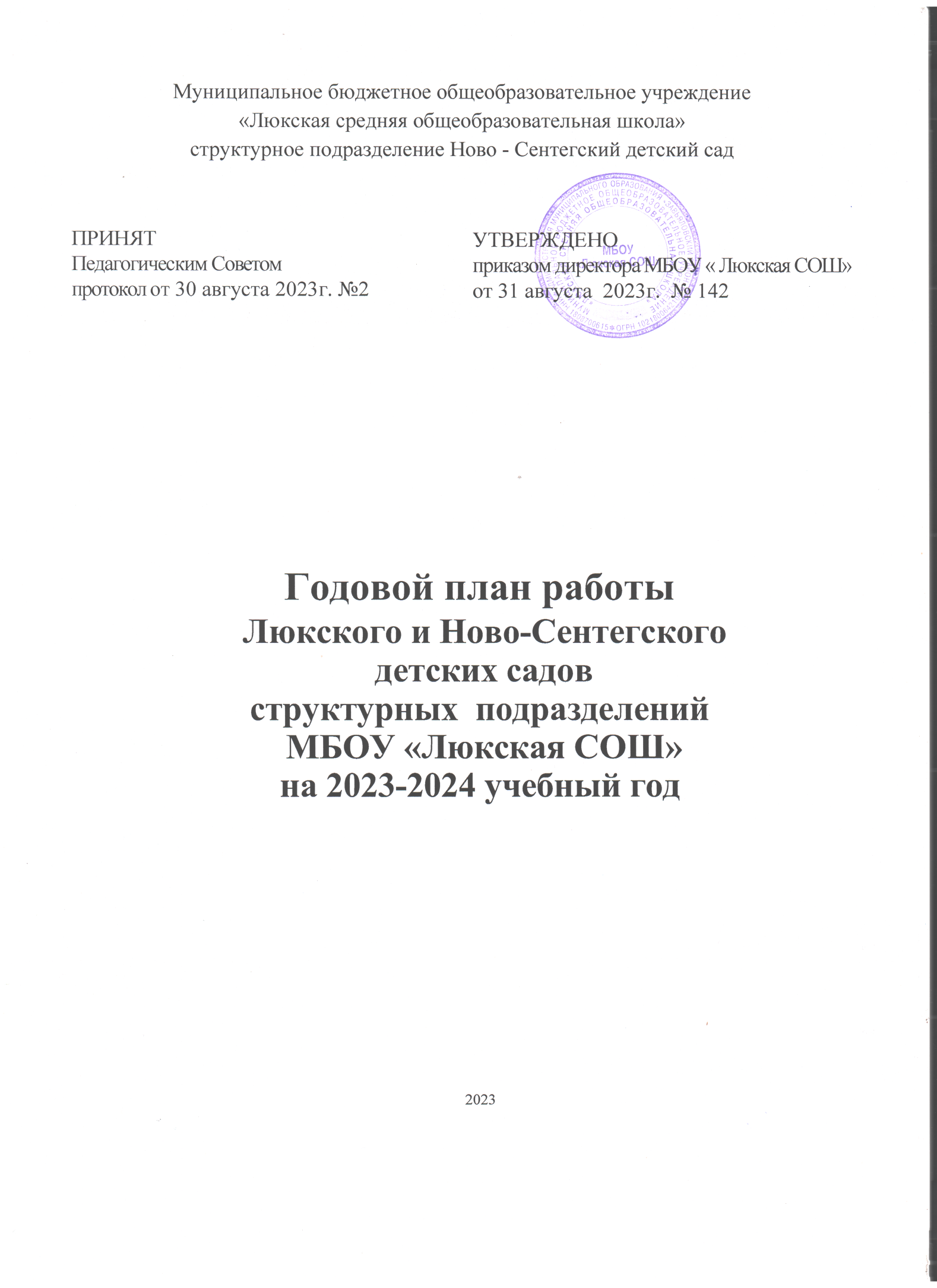 1 раздел: Введение и анализ работы за прошедший учебный год.1.1.Вводный раздел.Люкский детский сад структурное подразделение МБОУ «Люкская СОШ» функционирует с 1968 года. Здание типовое, двухэтажное. С 2020г. работают 3 смешанные группы. Общее количество детей в 2022 году 65, из них ясельного возраста-15. Функционирует 1 смешанная  группа состоящая из 11 детей в структурном подразделении « Ново-Сентегский детский сад». Нормативно-правовая база ДОУ:- Устав МБОУ «Люкская СОШ», -Положение о структурном подразделении  МБОУ «Люкская СОШ» - дошкольном образовательном учреждении – «Люкский детский сад» от 10.11.2014г.;- Положение о структурном подразделении  МБОУ «Люкская СОШ» - дошкольном образовательном учреждении – «Ново-Сентегский  детский сад» от 10.11.2014г;- Лицензия службы по надзору и контролю в сфере образования при Министерстве образования и науки Удмуртской Республики, регистрационный № 1535, дата принятия решения о выдаче лицензии 25.11.2011 года, дата окончания действия лицензии – бессрочно.– свидетельство о государственной аккредитации № 111 от 31 марта 2014 года  серия 18 А 01  № 0000003, срок действия до 31 марта 2026 года. Юридический адрес:427016 УР, Завьяловский  район, с.Люк, д.58.Фактический адрес: 427016 УР, Завьяловский  район, с. Люк, д.57., д.Новый Сентег, ул.Клубная,18Директор МБОУ «Люкская СОШ» -  Стерхова  О.И.Руководитель структурных подразделений Люкского и Ново- Сентегского детских садов Зудова Марина Дмитриевна Анализ системы работы с кадрами.Учреждение укомплектовано педагогическими работниками и  обслуживающим персоналом в соответствии штатным расписанием не полностью. Педагогический процесс в Учреждении обеспечивают:В с.Люк 6 воспитателей, музыкальный руководитель, руководитель структурного подразделения, инструктор по физической культуре.  д. Н.Сентег - 1 воспитатель, руководитель структурного подразделенияВ течение учебного года каждый педагог работал над самообразованием по следующим темам.Воспитатели:Шумилова Е.И., Тронина Т.М..- « патриотическое воспитание в семье»,Педагоги посещали  методические объединения, проводимые дошкольным отделом Завьяловского района, делились полученными знаниями на педсоветах в детском саду, просматривали различные вебинары. В течение учебного года осуществляют мониторинг детского развития. Коллектив детского сада занимает активную жизненную позицию, принимая  участие в общественной жизни поселения, в проводимых мероприятиях (в акции «Бессмертный полк»,конкурсе Масленниц, в субботниках, спортивных соревнованиях, концертах и праздниках). 1.3.Анализ состояния здоровья воспитанников.Проблема здоровья воспитанников становится приоритетным направлением развития образовательной системы современного дошкольного образования.В систему физкультурно–оздоровительных мероприятий входят: профилактическая работа с воспитанниками: закаливание, организация сбалансированного питания, двигательная активность, воспитание здорового образа жизни, совместная работа с семьей.Анализируя работу по физическому воспитанию и оздоровлению, следует отметить, что работа ведется во всех возрастных группах. Кроме занятий по физическому воспитанию, ежедневно проводятся утренняя гимнастика, после дневного сна проводится постепенное пробуждение с рядом закаливающих процедур. Для того чтобы обеспечить воспитание здорового ребенка, необходимо комплексное использование всех средств физического воздействия. Поэтому в работе  используются здоровье сберегающие технологии  - прогулки, занятия в спортивном зале, в теплое время года  зарядка на улице, а в непогоду и в холодное время года -  в спортивном зале, воздушные и солнечные ванны, развивающая гимнастика для ног, рациональный режим дня, полноценное питание, гигиена одежды и помещения, психологический комфорт. Правильно организованная и подготовленная прогулка является значительным фактором профилактики простудных заболеваний. Наблюдение прогулок показало, что сборы детей проходят организованно, в соответствии с режимом. В течение года уделялось внимание организации адаптационного периода для вновь поступающих детей.В связи с отсутствием медицинской сестры, за адаптацией наблюдает воспитатель. В 2022-2023 учебном году было принято 8  детей в детский сад с.Люк, и 2 детей в Ново- Сентегский детский сад. Анализ показывает, что все дети адаптацию прошли со средней степенью тяжести. Вакцинация: Проводится в срок  согласно плана работы Люкской врачебной амбулатории.В структуре заболеваемости на 1месте – острые респираторные заболевания (ОРЗ, ОРВИ) - 36 случаев .	Показатели физического развития детей в среднем  остаются на одном уровне.1.4.Анализ организации питания воспитанников.Анализ организации питания ДОУ показал, что в целом питание в 2022 -2023 уч.г. было организовано удовлетворительно. В Люкском и Ново- Сентегском детских садах питание организовано аутсорсинговой компанией ООО Гурман. В детском саду десятидневное меню утверждено 01.09.2023г., в написании меню используется Сборник технологических нормативов, рецептур блюд и кулинарных изделий для организации питания детей в дошкольных организациях Удмуртской Республики, под редакцией Пономарева П.П., Ижевск,  2013г.Высчитывается ежедневно калорийность и химический состав по меню.Анализ выполнения натуральных норм питания	Работа с поставщиками отлажена. На пищеблоке работает один повар. Контроль питания проводят руководитель структурного подразделения, повар, и помощник воспитателя.Два раза в год проводятся родительские собрания,  на которых  доводится информация до родителей по пропаганде здорового питания.1.5. Анализ системы, отражающей воспитательно-образовательнуюдеятельность в ДОУ.Реализуемые программы:Примерная основная общеобразовательная программа дошкольного образования «От рождения до школы» Н.Е.Веракса, Т.С. Комаровой, основная образовательная программа Люкского и Ново-Сентегского детских садов принятая педагогическим советом  30.08.2023г. протокол №1, утвержденная приказом директора от 31.08.2023г. № 142.Анализ выполнения программы (строго по разделам программы) Анализируя выполнение реализуемой программы в сравнении с предыдущим учебным годом, делаем следующие выводы: - образовательная программа реализована на 100%, что говорит о том, что педагогический коллектив детского сада подходит к выполняемой работе ответственно, творчески, профессионально, согласно Требованиям ФГОС ДО.;-выполнению учебной программы также способствовало то, что  в течение учебного года детское учреждение не закрывалось на карантин; Анализ выполнения требований к содержанию и методам воспитания и обучения, а также анализ усвоения детьми программного материала показывают стабильность и позитивную динамику по всем направлениям развития;Положительное влияние на этот позитивный процесс оказывает: тесное сотрудничество в работе воспитателей, специалистов, руководителей, родителей. Использование приемов развивающего обучения, индивидуального подхода к детям. Организация платных образовательных услуг - нет1.6.Работа с родителями.Родители, являясь полноправными участниками образовательного процесса, проявляют живой интерес к работе ДОУ. Этому в значительной мере способствовала пропаганда здорового образа жизни через консультации, родительские собрания, совместное проведение спортивных праздников. Были проведены консультации, родительские собрания. Родители привлекались к участию в совместных мероприятиях (выставках поделок, рисунков, спортивных соревнованиях). За активное участие родители поощрялись Благодарственными письмами.Основными направлениями взаимодействия были: пропаганда здорового образа жизни, привлечение родителей к проблемам ДОУ. Родителей знакомили с организацией режима, двигательной активностью  детей, задачами воспитания и обучения детей на 2022 – 2023 уч.г. Для выяснения оценки уровня удовлетворенности населения образовательными услугами, предоставляемыми в детском саду, была проведена анкета с оценкой по 5-ти бальной системе. 3-7 лет  Новый Сентег1-3 года ЛюкНе совсем  удовлетворены  родители материально-технической базой детского сада  и  питанием.Удовлетворенность родителей  режимом работы детского сада, уровнем проведения занятий с детьми,   качеством ухода и присмотра,  оздоровительных мероприятий, качеством питания в детском саду, вежливостью, тактичностью, доброжелательностью педагогов,  организацией работы с родителями достаточно высока.  Анализ посещения родителями мероприятий, проводимых в ДОУ, показал, что активность родителей составляет:- родительские собрания – 40% (часть родителей работает в городских организациях, у некоторых родителей в семье маленькие дети);- утренников и развлечений – 85%;- спортивных мероприятий – 50%.Проведены  родительские собрания, на которых затрагивались вопросы о проведенном ремонте на прогулочных площадках – демонтаж старого оборудования и монтаж нового игрового оборудования (родителям, принявшим активное участие в ремонтных работах, вручили благодарственные письма и небольшие сувениры),  рассматривались вопросы о благотворительности, о питании и  своевременной оплате за детский сад.-о режиме работы дошкольного учреждения.В течение учебного года постоянно велась работа с семьями социального риска.(2 семьи,). С родителями и опекунами велась работа по повышению педагогической грамотности, проводились консультации о возрастных изменениях детей, их особенностях. Работа с детьми ОВЗ. На конец года у двоих детей имеется заключение ТПМПК с диагнозом: тяжелое нарушение речи, установлено ОВЗ до перехода на новый уровень образования. Составлены адаптированные программы и ведется соответствующая работа педагогами и логопедом  психологом школы. 1.7. Преемственность в работе со школой         Совместная работа школы и детского сада становится  теснее, этому способствуют совместные планы работы, совместные мероприятия, совместные методические объединения, проводимые в районе. В тоже время сотрудничество предполагает помощь учителя воспитателю и помощь  воспитателя учителю.	В начале учебного года учителю необходимо  знакомиться с будущими первоклассниками, чтобы уточнить знания и умения детей, чтобы спланировать дальнейшую совместную работу воспитателя и учителя.В планировании больше опираться на совместные спортивные мероприятия, это поможет дошкольникам влиться в школьный коллектив, больше узнать о школе и её педагогах.Открыта платная группа подготовки к школе для будущих первоклассников.В апреле провели совместное  заседание педагогического совета  учителей начальных классов и воспитателей детского сада с обсуждением назревших вопросов и о дальнейшем сотрудничестве и преемственности школы и детского сада. 1.8.Итоги административно-хозяйственной  деятельности1.10 .Анализ выполнения Годового плана.Воспитательная и оздоровительная работа с детьми велась в соответствии с Годовым планом работы. При активном участии всего коллектива, родителей, были проведены следующие мероприятия по формированию ОБЖ, основ ЗОЖ, ПДД, спортивные и музыкальные мероприятия:Дети и родители участвовали в выставках, конкурсах	В течение учебного года были запланированы и реализованы такие мероприятия как: пройдены  этапы «День здоровья», «Мама, папа, я – спортивная семья»,  «Веселые старты», остальные этапы включили в летний план оздоровительной работы; - Рождественские игры и забавы, где дети с удовольствием катались на тюбингах, состязались в  играх, конкурсах;-Дети средней и старшей групп участвовали в конкурсе рисунков и поделок, посвященном Дню Победы; - участвовали в акции «Бессмертный полк»,посвященной Победе в Великой Отечественной войне. Здесь приняли участие  дети  всех групп вместе с родителями;-ко Дню пожилых людей праздник «Любимые бабушки и дедушки», где дети смогли показать свои творческие способности и поздравить с праздником;Проведены 4 из 4-х запланированных педагогических советов.Анализируя выполнение годового плана можно сказать, что коллектив детского сада придерживался целей и задач, поставленных  на учебный год. Большую часть запланированных мероприятий  на учебный год удалось осуществить. Однако, сравнительный анализ  планов работы детского сада  за предыдущие годы, выявляет как стабильность и динамику по предметным областям, так  и выявляет недостатки в работе:- не достаточна активность педагоговРуководствуясь результатами анализа  педагогической работы за прошедший учебный год, Федеральными требованиями к образовательной программе ДОУ,   педагогический коллектив  поставил следующие задачи  на 2023- 2024 учебный год:ЗАДАЧИ НА 2023-2024 УЧЕБНЫЙ ГОД.ПРОДОЛЖИТЬ:формирование профессиональной компетентности педагогов в области освоения ФГОС ДО, в вопросах планирования воспитательно-образовательной деятельности в соответствии с ФГОС ДО , способствовать росту профессионального мастерства педагогов ДОУ;работу по обновлению развивающей среды, способствующей развитию активности, любознательности, творчества ребенка в различных видах деятельности ;повышение компетентности родителей (законных представителей) в вопросах развития и образования, охраны и укрепления здоровья детей.Продолжить патриотическое воспитание дошкольников,  прививать любовь к природе, к Родине, уважать и любить близких. 2 раздел: Повышение квалификации и профессионального мастерства сотрудников2.1. Повышение деловой квалификации педагогических сотрудников ДОУ2.2. Список педагогов аттестующихся в 2023-2024 уч. году:2.3. Работа с кадрами2.4.Контроль и руководство2.4.1.План систематического контроля2.4.2.Тематический контроль2.4.3.Оперативный контроль2.5. Темы педагогических советов на 2023--2024 учебный год.1.Педагогический совет  (установочный)Тема: «Основные направления образовательной деятельности в рамках федерального государственного образовательного стандарта дошкольного образования на 2023-2024г.Цель: подведение итогов  работы по подготовке к новому учебному году, утверждение целей, задач и направлений воспитательно-образовательной работы педагогического коллектива на 2023-2024 год.2.Педагогический совет (тематический).Тема педсовета: «Формирование начального инженерно-технического образования детей дошкольного возраста в ДОО»Подготовка к педсовету3.Педагогический совет (тематический)Повышение профессиональной компетентности педагогов ДОУ в области организации образовательного процесса в соответствии с ФГОС ДО.Цель: Систематизировать знания педагогов ДОУ по организации образовательного процесса в соответствии с ФГОС ДО.Задачи: Дать практические рекомендации по планированию  воспитательно-образовательного процесса.4.Педагогический совет Итоговый.Цель: подведение итогов работы учреждения за 2022-2023 учебный год, утверждение планов работы ДОУ на 2023-2024 учебный год.3 раздел: Воспитательная, образовательная и оздоровительная работа с детьми.3.1.Музыкальные праздники3.2.Спортивные мероприятия, мероприятия по ОБЖ, ПДД, формированию основ ЗОЖ. 3.3.Выставки, конкурсы4 раздел: Взаимодействие в работе с семьей, школой и другими организациями     4.1. Работа с родителями4.2.Общие  родительские собрания	4.3.Работа родительского комитетаОзнакомление с планом работы на новый учебный годСоставление плана работы РК на годОказывать помощь в организации праздников и развлеченийПринимать участие в привлечении специалистов для проведения консультаций, педагогического лекторияОсуществлять контроль за выполнением государственной программы воспитания и обучения детей4.4.Работа с семьями «социального    риска»	 1 Выявление неблагополучных семей и семей риска 2.Постановка на учет. Утверждение списка на заседании родительского комитета 3.Проведение индивидуальной работы: - консультаций - беседы - обсуждение на родительском комитете - сообщение по месту работы 4.Заслушивание отчета воспитателя по работе с трудными семьями	4.5.Реализация   преемственности  дошкольного и начального  общего образования5 раздел: Административно - хозяйственная работаФИОобразованиеКатегория Место обученияМесто обученияКол-во часов год обученияКол-во часов год обученияКол-во часов год обучения20222023202420242024Зудова Марина Дмитриевна ИСГЗ г. Казань «Государственное и муниципальное управление» 2015г,ЦНОИ г.Санкт –Петербург «Воспитатель дошкольной организации »,2022 гЯнв 2024Янв 2024ИРО ИРО ++Шумилова Евгения ИвановнаИжевский педагогический колледж. Учитель начальных классов.СЗДСЗДИПК и  ПРО УР.ИПК и  ПРО УР.36ч. 2021+Тронина Татьяна МихайловнаУдмуртский Республиканский педагогический институт им. В.Г.Короленко 17.06.2001Учитель начальных классовСЗДСЗДИРО УРИРО УР362020++Зыкина Изетта ИмангалиевнаНОЧУВО»МЭИ» диплом 137724 3364542 10.07.2017менеджментЧОУ ВО «Восточно Европейский институт» переподготовка « Педагогика и психология (дошкольная)»СЗДСЗДИРО ИРО 362020++Иванова Вера Сергеевна Годичные курсы при Министерстве Здравоохранения УАССР, сестра для детских яслейИРО ИРО 362020++Кудрявцева Наталья Владимировна БОУ СПО УР «Удмуртский республиканский соц.-педагог. колледж» г. Ижевска диплом №18 СПА 0013146 от 27.06.2013 дошкольное образование ФГБОУ ВО « УдГУ»  диплом 101805 0466011 от 11.05.2017 психологияСЗДСЗДИРОИРО362020++Стерхова Светлана Александровна ФГОУ ВПО «Глазовский государственный педагогический институт им. В.Г..Короленко», диплом 101824 №0868322, 2014 год, педагогическое образование--ООО «Развитие»ООО «Развитие»362023++Наименование пищевого продуктанормаФактическое выполнениеФактическое выполнениеНаименование пищевого продуктанормаитого%молоко36034094,4Творог3220,4463,85Сметана8,87,889,55Сыр4,85,9124Мясо б/к4443,3198,5Птица1918,798,2Колб изд5,500Рыба3023,3878Яйцо 0,50,4794Картоф112106,995Овощи, 208225108Фрукты св80101127Фрукты сухие97,886Соки 804760Напитки витамин.4000хлеб  ржан4041103Хлеб пшен6470109Крупы ,бобовые3434100Макар изд гр А107,575Мука пш 231566Масло слив1720,77122М растит910,7119Конд изделия1611,673Чай, фиточай0,50,52104Какао0,50,519103Коф напиток10,94894,8Сахар*(5)3837,25598Калории1500белки51,52жиры47,8углеводы211,95Ср% выполнения94НаправлениеВид организованной деятельностиКол-во занятий в  год по программеНаправлениеВид организованной деятельностиКол-во занятий в  год по программеНаправлениеВид организованной деятельностиКол-во занятий в  год по программеМладшая гМладшая гСредняя Средняя Старшая Старшая Старшая Старшая Разновозрастная Разновозрастная Разновозрастная НаправлениеВид организованной деятельностиКол-во занятий в  год по программеКол-во%Кол-во%Кол-воКол-во%%Кол-воКол-во%Социально-коммуникативное развитиеБезопасностьКоммуникацияТрудСоциализация
региональный компонент3610036100721001001003636100100Познавательное развитиеПознавательно-исследовательская и продуктивнаяРебенок и окружающий мирФЭМП36310013636100100363610010010010010010036723672100100100100Речевое развитиеРазвитие речи3610036100361001001007272100100Речевое развитиеЧтение художественной литературыХудожественно-эстетическое развитиеРисование36/723610036100721001001007272100100Художественно-эстетическое развитиеЛепка36/181810018100181001001001818100100Художественно-эстетическое развитиеАппликация181810018100181001001001818100100Художественно-эстетическое развитиеМузыка727210072100721001001007272100100Физическое развитиеФизическая культура108108100108100108100100100108108100100Итого занятий по программе360100396100468100100100504504100100Итого проведено занятий за учебный год360100396100468100100100504504100100Итого занятий в неделюИтого занятий в неделюИтого занятий в неделю1011141515№ п/пКритерий удовлетворенностиКритерий удовлетворенностиВсего опрошено родителейВсего опрошено родителейОценка (1 – 5 баллов)Оценка (1 – 5 баллов)Оценка (1 – 5 баллов)Оценка (1 – 5 баллов)Оценка (1 – 5 баллов)Оценка (1 – 5 баллов)Оценка (1 – 5 баллов)Оценка (1 – 5 баллов)Оценка (1 – 5 баллов)Оценка (1 – 5 баллов)Оценка (1 – 5 баллов)Оценка (1 – 5 баллов)Оценка (1 – 5 баллов)Оценка (1 – 5 баллов)Оценка (1 – 5 баллов)№ п/пКритерий удовлетворенностиКритерий удовлетворенностиВсего опрошено родителейВсего опрошено родителей1 б1 б2 б2 б2 б3 б3 б3 б4 б4 б4 б5 бСтепень удовлетворенностиСтепень удовлетворенности% удовлетво-ренности1Удовлетворение режимом работы детского садаУдовлетворение режимом работы детского сада66665,01002Удовлетворённость уровнем проведения занятийУдовлетворённость уровнем проведения занятий6666665,01003Удовлетворённость качеством ухода и присмотра, оздоровительных мероприятийУдовлетворённость качеством ухода и присмотра, оздоровительных мероприятий6666665,01004Удовлетворённость качеством питания в детском садуУдовлетворённость качеством питания в детском саду666611554,81005Удовлетворённость материально-технической базой детского садаУдовлетворённость материально-технической базой детского сада666611554,81006Удовлетворённость вежливостью, тактичностью, доброжелательностью педагоговУдовлетворённость вежливостью, тактичностью, доброжелательностью педагогов6666665,01007Удовлетворённость организацией работы с родителямиУдовлетворённость организацией работы с родителями6666665,01008Удовлетворённость степенью информированности о детском саде (информационный стенд, Интернет-сайт, публичный доклад)Удовлетворённость степенью информированности о детском саде (информационный стенд, Интернет-сайт, публичный доклад)666611554,81009Удовлетворённость степенью информированности об успехах ребенкаУдовлетворённость степенью информированности об успехах ребенка6666665,010010Удовлетворённость уровнем безопасности учреждения (пожарная, антитеррористическая)Удовлетворённость уровнем безопасности учреждения (пожарная, антитеррористическая)6666665,0100Итого средний показатель:Итого средний показатель:Итого средний показатель:Итого средний показатель:Итого средний показатель:Итого средний показатель:Итого средний показатель:Итого средний показатель:Итого средний показатель:Итого средний показатель:Итого средний показатель:Итого средний показатель:Итого средний показатель:Итого средний показатель:Итого средний показатель:Итого средний показатель:             4, 94             4, 941        100№ п/пКритерий удовлетворенностиКритерий удовлетворенностиВсего опрошено родителейВсего опрошено родителейОценка (1 – 5 баллов)Оценка (1 – 5 баллов)Оценка (1 – 5 баллов)Оценка (1 – 5 баллов)Оценка (1 – 5 баллов)Оценка (1 – 5 баллов)Оценка (1 – 5 баллов)Оценка (1 – 5 баллов)Оценка (1 – 5 баллов)Оценка (1 – 5 баллов)Оценка (1 – 5 баллов)Оценка (1 – 5 баллов)Оценка (1 – 5 баллов)Оценка (1 – 5 баллов)Оценка (1 – 5 баллов)№ п/пКритерий удовлетворенностиКритерий удовлетворенностиВсего опрошено родителейВсего опрошено родителей1 б1 б2 б2 б2 б3 б3 б3 б3 б4 б4 б5 бСтепень удовлетворенностиСтепень удовлетворенности% удовлетво-ренности1Удовлетворение режимом работы детского садаУдовлетворение режимом работы детского сада353599926264,741002Удовлетворённость уровнем проведения занятийУдовлетворённость уровнем проведения занятий353514141421214,61003Удовлетворённость качеством ухода и присмотра, оздоровительных мероприятийУдовлетворённость качеством ухода и присмотра, оздоровительных мероприятий35351114141420204,541004Удовлетворённость качеством питания в детском садуУдовлетворённость качеством питания в детском саду35351111111111122224,4894,25Удовлетворённость материально-технической базой детского садаУдовлетворённость материально-технической базой детского сада35351111117171716164,3194,26Удовлетворённость вежливостью, тактичностью, доброжелательностью педагоговУдовлетворённость вежливостью, тактичностью, доброжелательностью педагогов353512121223234,651007Удовлетворённость организацией работы с родителямиУдовлетворённость организацией работы с родителями353511110101024244,5797,18Удовлетворённость степенью информированности о детском саде (информационный стенд, Интернет-сайт, публичный доклад)Удовлетворённость степенью информированности о детском саде (информационный стенд, Интернет-сайт, публичный доклад)353511111111123234,5497,19Удовлетворённость степенью информированности об успехах ребенкаУдовлетворённость степенью информированности об успехах ребенка353511113131321214,4897,110Удовлетворённость уровнем безопасности учреждения (пожарная, антитеррористическая)Удовлетворённость уровнем безопасности учреждения (пожарная, антитеррористическая)353515151520204,57100Итого средний показатель:Итого средний показатель:Итого средний показатель:Итого средний показатель:Итого средний показатель:Итого средний показатель:Итого средний показатель:Итого средний показатель:Итого средний показатель:Итого средний показатель:Итого средний показатель:Итого средний показатель:Итого средний показатель:Итого средний показатель:Итого средний показатель:Итого средний показатель:             4,54             4,54               97,9№ п/пКритерий удовлетворенностиКритерий удовлетворенностиВсего опрошено родителейВсего опрошено родителейОценка (1 – 5 баллов)Оценка (1 – 5 баллов)Оценка (1 – 5 баллов)Оценка (1 – 5 баллов)Оценка (1 – 5 баллов)Оценка (1 – 5 баллов)Оценка (1 – 5 баллов)Оценка (1 – 5 баллов)Оценка (1 – 5 баллов)Оценка (1 – 5 баллов)Оценка (1 – 5 баллов)Оценка (1 – 5 баллов)Оценка (1 – 5 баллов)Оценка (1 – 5 баллов)Оценка (1 – 5 баллов)№ п/пКритерий удовлетворенностиКритерий удовлетворенностиВсего опрошено родителейВсего опрошено родителей1 б1 б2 б2 б2 б3 б3 б3 б3 б4 б4 б5 бСтепень удовлетворенностиСтепень удовлетворенности% удовлетво-ренности1Удовлетворение режимом работы детского садаУдовлетворение режимом работы детского сада5511222224,2802Удовлетворённость уровнем проведения занятийУдовлетворённость уровнем проведения занятий55222334,61003Удовлетворённость качеством ухода и присмотра, оздоровительных мероприятийУдовлетворённость качеством ухода и присмотра, оздоровительных мероприятий5511111334,4804Удовлетворённость качеством питания в детском садуУдовлетворённость качеством питания в детском саду55444114,21005Удовлетворённость материально-технической базой детского садаУдовлетворённость материально-технической базой детского сада5522222113,8606Удовлетворённость вежливостью, тактичностью, доброжелательностью педагоговУдовлетворённость вежливостью, тактичностью, доброжелательностью педагогов5522222113,8607Удовлетворённость организацией работы с родителямиУдовлетворённость организацией работы с родителями55333224,41008Удовлетворённость степенью информированности о детском саде (информационный стенд, Интернет-сайт, публичный доклад)Удовлетворённость степенью информированности о детском саде (информационный стенд, Интернет-сайт, публичный доклад)55111444,81009Удовлетворённость степенью информированности об успехах ребенкаУдовлетворённость степенью информированности об успехах ребенка55333224,410010Удовлетворённость уровнем безопасности учреждения (пожарная, антитеррористическая)Удовлетворённость уровнем безопасности учреждения (пожарная, антитеррористическая)55222334,6100Итого средний показатель:Итого средний показатель:Итого средний показатель:Итого средний показатель:Итого средний показатель:Итого средний показатель:Итого средний показатель:Итого средний показатель:Итого средний показатель:Итого средний показатель:Итого средний показатель:Итого средний показатель:Итого средний показатель:Итого средний показатель:Итого средний показатель:Итого средний показатель:              4,32              4,32               88№ ппНаименование мероприятияМесяц проведенияОтветственые1Взаимопосещения воспитателями и учителями начальной школы уроков и занятий с детьми в детском садуВ течение годаВоспитатель 2Участие детей подготовительной группы в торжественной линейке 1 сентябряСентябрьВоспитатель 3Экскурсия по школеНоябрьВоспитатель 4Открытый просмотр итоговых занятий  в подготовительной к школе группемартВоспитатель 5Оказание консультативной помощи родителям по подготовке детей к школе в условиях семьи.В течение годаВоспитатель 6Совместное методическое объединение «О преемственности детского сада и школы»»апрельРуководитель структурного подразделения№ ппНаименованиеВремя проведенияОтметка о выполнении1Ремонт пола, окраска стениюльвыполнено2Покраска пола в групповых комнатахиюльвыполнено3Работа по благоустройству территории в течение годавыполнено4Проверка санитарного состояния групп. Инвентаризация групп.октябрьвыполнено6Уровень трудовой и исполнительной дисциплиныпостоянновыполненоИнструктажи1Охрана жизни и здоровья детей1раз в кварталвыполнено2ТБ, ППБ1раз в кварталвыполнено « Здравствуй школа»- день знанийДень   дошкольного   работника   «Осенины  »- осенний праздникДень материДень республики – тематическая беседаНовогодний праздникРождество, калядки «Масленица» - праздничные гуляньяДень Защитника Отечества«Для наших мам  »- праздник мам«Весенняя капель» - праздник птиц (весеннее развлечение)«Что такое – война?» -  литературная композиция, посвященная дню Победы«До свиданья, детский сад» - выпуск в школуНеделя дорожной грамотыНеделя дорожной грамотыДень здоровьяДень здоровьяДень здоровья "Не страшны нам холода, мороз и стужа-не беда!» Развлечения на  улице, свежем воздухеДень здоровья "Не страшны нам холода, мороз и стужа-не беда!» Развлечения на  улице, свежем воздухе« Зимние забавы» - развлечение на улице« Зимние забавы» - развлечение на улице«Мама, папа, я- веселая семья»-спортивная эстафета«Мама, папа, я- веселая семья»-спортивная эстафета«Проводы Русской Зимы»«Проводы Русской Зимы»Неделя ЗдоровьяНеделя ЗдоровьяРабота по  обучению  детей  поведению   в экстремальных ситуациях «Безопасность в быту».Работа по  обучению  детей  поведению   в экстремальных ситуациях «Безопасность в быту».Мероприятие и форма организацииВыставка      поделок      из      природного материала «Золотая Фантазия»Выставка фотографий «Золотая осень»Выставка   рисунков - портретов  «Моя мама»Выставка рисунков «Зимушка - зима!»Выставка поделок «Новогодняя фантазия»Конкурс  рисунков   «Рождественская сказка»Выставка  поделок изготовленных совместно с папами, дедушками  « Папа может всё что угодно!!!»Фотовыставка «Служу России!»Выставка    рисунков и поделок изготовленных мамами, бабушками и в совместной с детьми деятельности  «Волшебные руки мастериц»Выставка рисунков «Весенние мотивы»№ФИОДолжность(по штатному расписанию)Какое уч заведение закончил, когда, специальность по дипломуКвалификационная категория, разряд оплаты год присвоенияПовышение квалификации, год прохожденияТема углубленной работы, самообразование1245912Шумилова Евгения ИвановнаВоспитатель Ижевский педагогический колледж. Учитель начальных классов.УстанАОУ ДПО УР «ИРО»  2021 г.Малокомплектный детский сад: особенности организации образовательного пространства Тронина Татьяна МихайловнаВоспитательУдмуртский Республиканский педагогический институт им. В.Г.Короленко 17.06.2001Учитель начальных классовСЗД АОУ ДПО УР «ИРО»  2020г.формирование начального инженерно-технического образования детейКудрявцева Наталья Владимировна Воспитатель БОУ СПО УР «Удмуртский республиканский соц.-педагог. колледж» г. Ижевска диплом №18 СПА 0013146 от 27.06.2013 дошкольное образование ФГБОУ ВО « УдГУ»  диплом 101805 0466011 от 11.05.2017 психологияСЗД                   АОУ ДПО УР «ИРО»  2021 г.Образовательная среда в ДОО: система условий развития личности дошкольника Бывальцева Наталья Анатольевна Музыкальный руководительГлазовский педагогиеский институт им. Короленко ТВ№404228 от 21.07.1989 учитель русского языка и литературы-АОУ ДПО УР «ИРО»  2021г.Современные образовательные технологии в деятельности музыкального руководителя ДОО в условиях реализации ФГОС ДОИвангова Вера Сергеевна ВоспитательГодичные курсы при Министерстве Здравоохранения УАССР, сестра для детских яслейСЗДАОУ ДПО УР «ИРО»  2020г. ,план декабрь 2023Малокомплектный детский сад: особенности организации образовательного пространстваЗыкина Изетта Имангалиевна воспитательНОЧУВО»МЭИ» диплом 137724 3364542 10.07.2017менеджментЧОУ ВО «Восточно Европейский институт» переподготовка « Педагогика и психология (дошкольная)»СЗДАОУ ДПО УР «ИРО»  2023г. Социально- коммуникатвиная компетентность в дошкольном возрасте : формируем предпосылки функциональной грамотности № п/пФ.И.О.должностьИмеющаяся категорияКатегория на которую претендуютПериод аттестации( поток)1нет№ п/пНаименование мероприятийДатаОтветственныйТарификация работников на 2023-2024 гг.Август Руководитель структурного подразделенияПроведение общего собрания трудового коллектива.29 АвгустаРуководитель структурного подразделенияТекущие инструктажи по ОТ, ТБ и охране и жизни и здоровья детей.СентябрьРуководитель структурного подразделенияУчеба, индивидуальные консультации по требованиям САНПиН в группах, в моечных (для обслуживающего персонала)СентябрьРуководитель структурного подразделенияУточнение тематики самообразования для педагогов.СентябрьРуководитель структурного подразделенияРазработка рабочих программ, перспективного планирования в образовательной деятельности воспитателей.Август,СентябрьРуководитель структурного подразделения Правила обработки посуды, проветривание, смена белья и т.д.СентябрьРуководитель структурного подразделенияИнструктаж с младшим обслуживающим персоналом «Должностные инструкции»СентябрьРуководитель структурного подразделенияМесячник по подготовке групп к зимеОктябрьРуководитель структурного подразделенияПодготовка, празднование дня Дошкольного работника.СентябрьРуководитель структурного подразделенияИнструктаж «Действие персонала при ЧС и при угрозе терактов»СентябрьРуководитель структурного подразделенияИнструктаж «Техника безопасности при проведении новогодних елок»ДекабрьРуководитель структурного подразделенияИзменения в  правилах САНПиНВ теч. года по мере необходимостиРуководитель структурного подразделенияСанитарное состояние группежемесячноРуководитель структурного подразделенияКонтроль за поступлением родительских взносов за пребывание в детском садуЕжемесячно Руководитель структурного подразделенияПрофилактика травматизма работников и воспитанников детского садаПостоянноРуководитель структурного подразделенияРейд комиссии по охране трудаежемесячноРуководитель структурного подразделенияПроверка знаний по технике безопасностиЯнварь Руководитель структурного подразделенияПроведение гигиенической аттестации, сдача санминимумамартРуководитель структурного подразделения№Вопросы, требующие постоянного контроляОтветственные1Выполнение инструкций по охране жизни и здоровья детейРуководитель структурного подразделения2Учебно-воспитательный процесс, уровень знаний умений и навыков детей дошкольного возрастаРуководитель структурного подразделения3Проведение оздоровительных мероприятий в режиме дняРуководитель структурного подразделения4Организация питанияРуководитель структурного подразделения5ПосещаемостьРуководитель структурного подразделения6Выполнение режима дняРуководитель структурного подразделения7Выполнение санэпидемрежимаРуководитель структурного подразделения8Вопросы преемственности в работе детского сада и школыРуководитель структурного подразделения9Соблюдение правил внутреннего трудового  распорядкаРуководитель структурного подразделения10Выполнение правил безопасностиРуководитель структурного подразделения11Сохранность имуществаЗаведующий хозяйством12Финансово-хозяйственная деятельностьРуководитель структурного подразделенияСрок проведенияВопросы на контролеОтветственныеСентябрь1.Уровень подготовки и проведения родительских собраний в группах2. Создание развивающей среды в групповых помещениях для формирования начального инженерно-технического образования детей дошкольного возраста в ДОО без больших финансовых затратРуководитель структурного подразделенияОктябрь1.  Оценка здоровьесберегающей среды в ДОУ2.  Организация экспериментальной деятельности на прогулкеРуководитель структурного подразделенияНоябрь1. Состояние документации педагогов, наличие системы планирования учебно-воспитательного процессаРуководитель структурного подразделенияДекабрь1. Речевое  развитие воспитанников 2. Система работы по формированию начального инженерно-технического образования детей Руководитель структурного подразделенияЯнварь1.Организация двигательной активности детей на прогулке2.Планирование и проведение спортивных упражнений на лыжахРуководитель структурного подразделенияФевраль1.Использование художественной литературы в развитии речи детей 2. Организация экспериментальной деятельности для формирования начального инженерно-технического образования детей .Руководитель структурного подразделенияМарт1.Организация игровой деятельности в разных возрастных группах2.Подготовка, проведение и эффективность упражнений после дневного снаРуководитель структурного подразделенияАпрель1.Организация труда в природе в разных возрастных группах2.Выполнение раздела программ. «Ориентировка в пространстве»Руководитель структурного подразделенияМай1.Организация сезонных наблюдений на прогулке2.Работа педагогов по формированию начального инженерно-технического образования детей без больших финансовых затратРуководитель структурного подразделенияСрок проведенияВопросы на контролеОтветственныеСентябрьСоблюдение режима дня и организация жизни группы с учетом специфики   сезона, дня недели, общего настроения детей. Руководитель структурного подразделенияОктябрьОрганизация экспериментально-исследовательской деятельности  на прогулкеРуководитель структурного подразделенияОктябрьРабота педагога по формированию у детей знаний о правилах дорожного движения.Руководитель структурного подразделенияНоябрь1. Организация с детьми подвижных и спортивных игр в режиме дня.2. Как применяются дидактические игры в учебно-воспитательном процессе в соответствии с возрастом.Руководитель структурного подразделенияДекабрь Организация и эффективность книжных уголков в группах Система работы с детьми в уголке природы во всех грРуководитель структурного подразделенияЯнварь1. Условия в группе для самостоятельной художественной деятельности детей.2. Подготовка и проведение целевых прогулок и экскурсий при ознакомлении детей с окружающим миром.Руководитель структурного подразделенияФевральАнализ навыков и умений при выполнении основных движений: ходьба, прыжки, метание.Руководитель структурного подразделенияФевраль1  Система обучения детей рассказыванию в соответствии с требованиями Программы2.Работа педагога по формированию у детей знаний Государственной символики.Руководитель структурного подразделенияМартУровень сформированности у детей интереса к изобразительной деятельности (по итогам бесед с детьми, воспитателями, родителями)Руководитель структурного подразделенияАпрель1. Развитие конструктивных умений дошкольников (анализ выполнения Программы)2. Анализ навыков и умений детей при выполнении основных движений ( бег, ходьба, прыжки, метание, лазанье, ползание.)Руководитель структурного подразделенияМай1. Анализ выполнения Программы по разделу «Подготовка детей к школе»2. Уровень подготовки и проведения итоговых родительских собраний.Руководитель структурного подразделенияВид деятельностиОтветственныйГотовность  к новому учебному году.Руководитель структурного подразделенияРабота ДОУ по задачам ДО Завьяловского района на новый учебный год.Руководитель структурного подразделенияАнализ работы  летней оздоровительной кампании.Руководитель структурного подразделенияУтверждение годового плана работы  педагогический коллективМониторинг потребности педагогов в повышении уровня теоретических знаний и практических навыков в условиях реализации ФГОС. Руководитель структурного подразделения .Решение педсовета.педагогический коллективПодготовка к педсовету.ответственныйПодготовка актов готовности дошкольной организации к новому учебному году.Руководитель структурного подразделенияПодготовка отчетов работы ДОУ в период летней оздоровительной кампании.Руководитель структурного подразделенияПроведение мониторинга потребности педагогов вповышении уровня теоретических знаний и практических навыков в условиях реализации ФГОС.Руководитель структурного подразделения№План педсоветаОтветственный1«Организация работы в ДОУ по формированию начального инженерно-технического образования детей дошкольного возраста в ДОО.Руководитель структурного подразделения 2Система работы в группевоспитатели групп(сообщения)   3Итоги тематической проверки:. Рациональное использование  среды, условий ДОУ и здоровьесберегающих технологий для формирования начального инженерно-технического образования детей дошкольного возраста в ДОО.Руководитель структурного подразделения4.Решения педсовета.участники педсовета.№МероприятияОтветственные Форма отчета1Семинар-практикум:«Формированию начального инженерно-технического образования детей дошкольного возраста в ДОО.-анкетирование педагогов Зам. директора по ДОпрезентация3Наглядная информация:Уголки для родителей.воспитателиФотоотчет  на сайт4Тематический контроль «Рациональное использование  среды, условий ДОУ и здоровьесберегающих технологий для формирования начального инженерно-технического образования детей дошкольного возраста в ДОО.Зам. директора по ДО, справка по результатам тематической проверки5Консультации: Современные программы и технологии формированию начального инженерно-технического образования детей дошкольного возраста в ДОО.воспитателиСодержаниеОтветственный1. Деятельность педагога ДОУ в условиях реализации ФГОС ДО. Руководитель структурного подразделения.2.Защита проектов планов воспитательно-образовательной работы с детьми.воспитатели 3.Итоги тематического контроля: «Анализ планирования  планов воспитательно-образовательного процесса».Руководитель структурного подразделения4. Презентация  «Планирование воспитательно-образовательной работы в ДОУ в условиях реализации ФГОС ДО».Руководитель структурного подразделения5.Решение педсоветапедагогический коллективПодготовка к педсовету.ответственныйПрактикум – семинар:   «Планирование в дошкольном учреждении в соответствии с ФГОС ДО»:1.Алгоритм и технология разработки календарных планов;2. Планирование второй половины дня;3.Планирование утреннего отрезка времени;4.Планирование прогулки.Руководитель структурного подразделенияКонсультации:-«Современные технологии по планированию воспитательно-образовательного процесса».-«Аналитическая деятельность педагога как важное условие планирования и проектирования педагогической деятельности».Руководитель структурного подразделенияМониторинг потребности педагогов в повышении уровня теоретических знаний и практических навыков в условиях реализации ФГОС.Руководитель структурного подразделенияПлан педсовета.Ответственный.1.Проблемно-ориентированный анализ – основа программного подхода в управлении качеством дошкольного образования (аналитическая справка).Руководитель структурного подразделения 2.Определение задач и направлений работы ДОУ  на новый учебный год.педагогический коллектив3.Утверждение плана работы на летне-оздоровительный   период.Руководитель структурного подразделения4.Проект решения педагогического совета, его  утверждение.Руководитель структурного подразделенияПодготовка к педсовету.Ответственный1. Анализ деятельности ДОУ Руководитель структурного подразделения2. Анализ медико-оздоровительной работы дошкольников Руководитель структурного подразделения3.Мониторинг обследования детей по выполнению программы.воспитатели4.Анкетирование родителей для выявления степени удовлетворенности родителями качества образовательных услугвоспитатели.5.Составление проекта плана работы на летний оздоровительный период.педагогический коллективМероприятие и форма организацииДатаОтветственные « Здравствуй школа»- день знаний1 сентябряВоспитатель совместно с работниками школыДень   дошкольного   работника   27сентябряРуководитель структурного подразделения«Осенины  »- осенний праздникОктябрьВоспитатели, муз. работникНеделя удмуртской культурыПервая неделя ноябряВоспитатели, муз. работникДень материДень республики – тематическая беседаНоябрьвоспитателимуз. работникНовогодний праздникДекабрьвоспитателимуз. работникРождество, калядки Январьвоспитателимуз. работник«Масленица» - праздничные гуляньяДень Защитника ОтечестваФевральвоспитателимуз. работник«Для наших мам  »- праздник мамМартвоспитателимуз. работник«Весенняя капель» - праздник птиц (весеннее развлечение)Апрельвоспитателимуз. работник«Что такое – война?» -  литературная композиция, посвященная дню ПобедыМайвоспитателимуз. работник«До свиданья, детский сад» - выпуск в школуМайвоспитателимуз. работникМероприятие и форма организацииДатаОтветственныеНеделя дорожной грамотыПоследняя неделя октябряВоспитатели родители, детиДень здоровьяСентябрь октябрьвоспитателиДень здоровья "Не страшны нам холода, мороз и стужа-не беда!» Развлечения на  улицевоздухевоздухеноябрьвоспитатели« Зимние забавы» - развлечение на улицедекабрьвоспитатели«Мама, папа, я- веселая семья»-спортивная эстафетаФевральВоспитатели, родители, дети«Проводы Русской Зимы»мартВоспитатели, родители, детиНеделя ЗдоровьяАпрельвоспитателиРабота по  обучению  детей  поведению   в экстремальных ситуациях «Безопасность в быту».В  течение учебного годавоспитатели.Мероприятие и форма организацииДатаОтветственныеВыставка      поделок      из      природного материала «Фантазия природы»СентябрьВоспитателиВыставка рисунков «Золотая осень»ОктябрьВоспитателиВыставка   рисунков - портретов  «Моя мама»НоябрьВоспитателиВыставка поделок «Новогодняя фантазия»ДекабрьВоспитателиКонкурс  рисунков   «Рождественская сказка»ЯнварьВоспитателиФотовыставка «Служу России!»ФевральВоспитателиВыставка    рисунков и поделок изготовленных мамами, бабушками и в совместной с детьми деятельности  «Волшебные руки мастериц»МартВоспитателиВыставка рисунков «Весенние мотивы»АпрельВоспитатели Разделы	Содержание	Сроки	ОтветственныеБанк данных по семьям	1. Социологические исследования по определению статуса и микроклимата семьи: анкеты для воспитателей и родителей, беседы с детьми. 2. Выявление уровня родительских требований к дошкольному образованию и воспитанности детей.3. Исследование семей для выявления: а) уровня удовлетворенности родителей положением семьи, основных ценностей семьи, б) образовательного уровня,      социального и  материального   положения,  грамотности родителей, опыта семейного воспитания, уровня включения родителей в деятельность дошкольного учреждения 2 раза в год в течение годаРуководитель структурного подразделения, Воспитатели Нормативные документы	1.Знакомство с уставными документами и локальными  актами учреждения. 2. Заключение договоров с родителями (законными представителями) воспитанников.Август - сентябрьруководитель структ. подразделенияАнкетирование и опросы	1.Выявление потребностей родителей в образовательных и оздоровительных услугах. 2. Социологические исследования: · Социальный портрет семей. · Особенности воспитания ребенка в семье, его склонностей, интересов. ·  Здоровье ребёнка и его образ жизни в семье.       ·  Проблемы организации взаимодействия дошкольного учреждения и семьи. ·  Определение типа детско-родительских отношений.  · Влияние семейной атмосферы на развитие ребенка. · Удовлетворенность работой ДОУ.В течение годаруководитель структ. подразделенияВоспитателиСроки Содержание Ответственный Сентябрь 1.направления работы детского сада в новом учебном году. · Устав  ДОУ - основной документ, регламентирующий отношения всех участников воспитательно-образовательного процесса. · Знакомство с направлениями работы  ДОУ на новый учебный год. ·  Взаимодействие ДОУ и семьи по вопросам  воспитания физически и психически здорового ребенка.руководитель структ. подразделениявоспитателиМай 2.Качество образования и воспитания в ДОУ. ·         Анализ оздоровительной работы в ДОУ ·         Отчет об организации питания. ·         Отчет о расходовании внебюджетных средств ·         Подготовка ДОУ к летней оздоровительной работе	руководитель структ. подразделения №	 Наименование мероприятия	 Наименование мероприятия	 Дата	 Дата	 Ответственный1Проведение экскурсии и целевой прогулки в школу.Проведение экскурсии и целевой прогулки в школу.ОктябрьМартОктябрьМартЗавуч школывоспитатели, учителя начальных классов.2Осуществление единого подхода в воспитании культуры поведения, умения вести себя со взрослыми, сверстниками, умения занять себя, в соблюдении режима дня, не допускающего физической, психической и интеллектуальной перегрузки и способствующего общему развитию и оздоровлению ребенка.Осуществление единого подхода в воспитании культуры поведения, умения вести себя со взрослыми, сверстниками, умения занять себя, в соблюдении режима дня, не допускающего физической, психической и интеллектуальной перегрузки и способствующего общему развитию и оздоровлению ребенка.В течение годаВ течение годаУчитель начальных классов, воспитатели3Осуществление воспитания детей в игре. Место игры в режиме дня, содержание игр, умение детей играть самостоятельно. Использование игры в педагогическом процессе с целью получения знанийОсуществление воспитания детей в игре. Место игры в режиме дня, содержание игр, умение детей играть самостоятельно. Использование игры в педагогическом процессе с целью получения знанийВ течение годаВ течение годаУчитель начальных классов, воспитатели4Обеспечение медицинского осмотра детей. Сбор основных медицинских данных о состоянии здоровья детей подготовительной группы, 1-х классов, об уровне их физического развитияОбеспечение медицинского осмотра детей. Сбор основных медицинских данных о состоянии здоровья детей подготовительной группы, 1-х классов, об уровне их физического развитияВ течение годаВ течение годаМедицинский работник5Оказание  ДОУ шефской помощи:- постройка снежных сооружений;- совместная театрализованная деятельность;- организация выставок детских работ;- проведение «Веселых стартов» среди первоклассников и детей подготовительной группыОказание  ДОУ шефской помощи:- постройка снежных сооружений;- совместная театрализованная деятельность;- организация выставок детских работ;- проведение «Веселых стартов» среди первоклассников и детей подготовительной группыВ течение годаВ течение годаУчитель начальных классов, воспитателиМетодическая работаМетодическая работаМетодическая работаМетодическая работаМетодическая работаМетодическая работа1Изучение и анализ программ начальной школы и детского сада, нормативных документов по подготовке к школеИзучение и анализ программ начальной школы и детского сада, нормативных документов по подготовке к школеСентябрь-декабрьСентябрь-декабрьруководитель структ. подр-явоспитатели, завуч2Взаимопосещения:- посещение уроков в первом классе воспитателями детского сада;- посещение занятий в подготовительной группе учителями начальных классовВзаимопосещения:- посещение уроков в первом классе воспитателями детского сада;- посещение занятий в подготовительной группе учителями начальных классовОктябрь, апрель	Октябрь, апрель	Учитель начальных классов, воспитатели3Изучение личности и наблюдение за развитием каждого ребенка подготовительной группы ДОУ учителем, который в дальнейшем поведет детей в начальной школе.Изучение личности и наблюдение за развитием каждого ребенка подготовительной группы ДОУ учителем, который в дальнейшем поведет детей в начальной школе.Сентябрь- май	Сентябрь- май	Завуч, учителя начальной школы, воспитатели4Диагностика детей подготовительной группы на предмет готовности к школе Анализ успеваемости бывших выпускников детского сада	Диагностика детей подготовительной группы на предмет готовности к школе Анализ успеваемости бывших выпускников детского сада	В течение учебного года	майВ течение учебного года	майПсихолог, воспитателиРабота с родителямиРабота с родителямиРабота с родителямиРабота с родителямиРабота с родителямиРабота с родителями 1Проведение совместных родительских собраний в детском саду и школеАпрель-майАпрель-майЗавуч, учителя начальной школы, воспитателиЗавуч, учителя начальной школы, воспитатели2Организация и проведение медико-педагогических, психологических и логопедических консультаций для родителей воспитанников детского садаВ течение годаВ течение годаЗавуч, воспитатели,медицинский работник, психологЗавуч, воспитатели,медицинский работник, психолог3Анкетирование родителей воспитанников подготовительной группы на тему: «Готов ли ваш ребенок к школе?»февральфевральВоспитатель Воспитатель 4Организовать тематическую выставку в детском саду для родителей  «Что должен знать и уметь первоклассник»Февраль Февраль Учителя начальных классов, воспитателиУчителя начальных классов, воспитателиРабота с детьмиРабота с детьмиРабота с детьмиРабота с детьмиРабота с детьмиРабота с детьми1Беседа с детьми на тему «Профессия – учитель»Цель: расширять знания детей о профессии учителя, воспитывать уважительное отношение к труду взрослыхВыставка рисунков детей подготовительной группы на тему «Рисуем школу»Ноябрь Ноябрь ВоспитателиВоспитатели2Экскурсия в библиотекуЦель: воспитывать интерес к чтению, бережное отношение к книгам, способствовать формированию желания записаться в библиотекуДекабрь Декабрь ВоспитателиБиблиотекарь ВоспитателиБиблиотекарь 3Дидактическая игра «Собери портфель»Цель: закрепление знаний о школьных принадлежностяхФевраль Февраль Воспитатели Воспитатели 4Коллективная беседа на тему «Как я представляю свою школу»Цель: вызвать интерес к школьному обучению, побуждать дошкольников к самостоятельности, знакомить со школьным распорядком и правилами поведения в школе	Март Март ВоспитателиВоспитатели5Разучивание стихов и песен о школе. Цель: продолжать воспитывать желание к школьному обучению	Апрель Апрель 6Выпускной бал, посвященный выпуску детей в школу	Май Май ВоспитателиМузыкальный руководительВоспитателиМузыкальный руководитель№№ п/пНаименование мероприятийДатаДатаДатаОтветственныйОбеспечение канцтоварами, мягким инвентарем, необходимым технологическим, методическим и дидактическим оборудованием.Обеспечение канцтоварами, мягким инвентарем, необходимым технологическим, методическим и дидактическим оборудованием.ПостоянноРуководитель структурного подразделения ,ВоспитателиРуководитель структурного подразделения ,ВоспитателиАнализ маркировки мебели и подбор мебели в группах ДОУАнализ маркировки мебели и подбор мебели в группах ДОУСентябрь, октябрьРуководитель структурного подразделения , воспитателиРуководитель структурного подразделения , воспитателиПроверка состояния спортивного и игрового оборудования ДОУПроверка состояния спортивного и игрового оборудования ДОУПостоянноЗаведующая хозяйствомЗаведующая хозяйствомПроверка огнетушителей, журналаПроверка огнетушителей, журналаНоябрьРуководитель структурного подразделенияРуководитель структурного подразделенияСоставление графика отпусковСоставление графика отпусковЯнварь Руководитель структурного подразделенияРуководитель структурного подразделенияЗаявка на получение новогодних подарков воспитанникам ДОУ Заявка на получение новогодних подарков воспитанникам ДОУ Ноябрь -декабрьРодительский комитетРодительский комитетОрганизация и планирование мероприятий по техническому оснащению помещений ДОУ, их обслуживаниеОрганизация и планирование мероприятий по техническому оснащению помещений ДОУ, их обслуживаниеПостоянноРуководитель структурного подразделения ,Заведующая хозяйствомРуководитель структурного подразделения ,Заведующая хозяйствомЗамена и списание битой посуды на группахЗамена и списание битой посуды на группахПостоянноЗаведующая хозяйством, помощники воспитателейЗаведующая хозяйством, помощники воспитателейСоздание условий для осуществления санитарно-эпидемиологических мероприятий. Проверка санитарного состояния помещения ДОУЕжемесячноЕжемесячноЕжемесячноРуководитель структурного подразделения , Заведующая хозяйством,Инвентаризация в ДОУ. Списание малоценного и ценного инвентаря.ПонеобходимостиПонеобходимостиПонеобходимостиЗаведующая хозяйством , гл. бухгалтерПодготовка и установка елки в музыкальном зале к новогодним утренникам (оформление документов и разрешения в МЧС)ДекабрьДекабрьДекабрьЗаведующая хозяйством Проверка весовавгуставгуставгустЗаведующая хозяйством Ревизия продуктового складаежемесячноежемесячноежемесячноРуководитель структурного подразделения , Заведующая хозяйством, гл. бухг.Работа по упорядочению номенклатурных делсентябрьсентябрьсентябрьРуководитель структурного подразделенияРазработка планов работы  ДОУМай - июньМай - июньМай - июньРуководитель структурного подразделенияРемонт и покраска оборудования на участке.Косметический и текущий ремонт групповых.Июнь – июль,августИюнь – июль,августИюнь – июль,августЗаведующая хозяйством Ревизия и замена ламп дневного освещенияВ теч. годаВ теч. годаВ теч. годаЗаведующая хозяйством Благоустройство и озеленение территории ДОУМай, летний периодМай, летний периодМай, летний периодРуководитель структурного подразделения , Заведующая хозяйством 